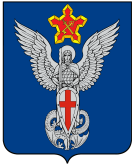 Ерзовская городская ДумаГородищенского муниципального районаВолгоградской области403010, Волгоградская область, Городищенский район, р.п. Ерзовка, ул. Мелиоративная 2,            тел/факс: (84468) 4-79-15РЕШЕНИЕОт 17 апреля 2014 года                                 № 4/9Об утверждении проекта Правил выдачи разрешений на установку рекламных конструкций, аннулирование таких разрешений, выдаче предписаний о демонтаже самовольно  установленных вновь рекламных конструкций на территории Ерзовского городского поселенияРассмотрев письмо администрации Ерзовского городского поселения о рассмотрении вопроса об утверждении проекта Правил выдачи разрешений на установку рекламных конструкций, аннулирование таких разрешений, выдаче предписаний о демонтаже самовольно установленных вновь рекламных конструкций на территории Ерзовского городского поселения, в соответствии с п. 4.5 плана работы Ерзовской городской Думы на 2014 год, утвержденного решением Ерзовской городской Думы № 13/7 от 19.12.2013г., Ерзовская городская ДумаРЕШИЛА:1. Утвердить Правила выдачи разрешений на установку рекламных конструкций, аннулирование таких разрешений, выдаче предписаний о демонтаже самовольно установленных вновь рекламных конструкций на территории Ерзовского городского поселения.2. Настоящее решение подлежит официальному обнародованию в установленном порядке.Председатель Ерзовскойгородской Думы                                                                                                   Ю.М. ПорохняИ.о. главы Ерзовскогогородского поселения                                                                                          Ю.В. ТимохинПриложение № 1 К Решению Ерзовской городской Думы № 4/9 от 17.04.2014г.ПРАВИЛА ВЫДАЧИ РАЗРЕШЕНИЙ НА УСТАНОВКУ РЕКЛАМНЫХ КОНСТРУКЦИЙ, АННУЛИРОВАНИЕ ТАКИХ РАЗРЕШЕНИЙ, ВЫДАЧА ПРЕДПИСАНИЙ О ДЕМОНТАЖЕ САМОВОЛЬНО УСТАНОВЛЕННЫХ ВНОВЬ РЕКЛАМНЫХ КОНСТРУКЦИЙ НА ТЕРРИТОРИИ ЕРЗОВСКОГО ГОРОДСКОГО ПОСЕЛЕНИЯ ГОРОДИЩЕНСКОГО РАЙОНА ВОЛГОГРАДСКОЙ ОБЛАСТИ1. Общие положения1.1. Правила выдачи разрешений на установку рекламных конструкций, аннулирование таких разрешений, выдача предписаний о демонтаже самовольно установленных вновь рекламных конструкций на территории Ерзовского городского поселения Волгоградской области (далее - Правила) приняты в целях усиления контроля за процессом формирования благоприятной архитектурной и информационной среды, эксплуатацией объектов наружной рекламы и информации, использованием муниципального имущества в целях распространения наружной рекламы и информации.1.2. Соблюдение настоящих Правил обязательно для всех юридических лиц независимо от формы собственности и ведомственной принадлежности, а также для физических лиц, индивидуальных предпринимателей при установке и эксплуатации ими рекламных конструкций на территории Ерзовского городского поселения Городищенского муниципального района  Волгоградской области.1.3. Правила разработаны на основании Федерального закона от 13 марта 2006 г. N 38-ФЗ "О рекламе", Градостроительного кодекса Российской Федерации, ГОСТа 52290-2004 "Знаки дорожные. Общие технические требования", ГОСТа 52289-2004 "Правила применения дорожных знаков, разметок, светофоров, дорожных ограждений и направляющих устройств", ГОСТа 52004-2003 "Наружная реклама на автомобильных дорогах и территориях сельских поселений", других нормативных правовых документов, определяющих полномочия органов исполнительной власти муниципального образования.1.4. Установка рекламных конструкций осуществляется на основании разрешения, выданного главой администрации Ерзовского городского поселения Городищенского муниципального района  Волгоградской области, предусмотренном настоящими Правилами.При наличии разрешения установка и эксплуатация рекламной конструкции на имуществе, принадлежащем муниципальному образованию, осуществляется на основании договора, заключенного в порядке, предусмотренном настоящими Правилами.2. Объекты наружной рекламы и информацииК рекламным конструкциям относятся различные объекты, предназначенные для распространения рекламных и других информационных сообщений, установленные на территории муниципального образования, земельных участках, зданиях, сооружениях и ориентированные на визуальное восприятие потребителями информации.Объекты рекламных конструкций подразделяются на следующие виды:- объекты наружной рекламы;- объекты городской (поселковой) информации.2.1. Требования к объектам наружной рекламы и информации:2.1.1. Общие требования:- объекты наружной рекламы и информации, установленные на территории муниципального образования, не должны ухудшать архитектурный облик населенных пунктов;- установка и эксплуатация объектов наружной рекламы и информации на знаке дорожного движения, его опоре или любом ином приспособлении, предназначенном для регулирования дорожного движения, не допускается;- установка и эксплуатация объектов наружной рекламы и информации над проезжей частью дорог и улиц (за исключением транспарант-перетяжек и конструкций на путепроводах) не допускается;- конструкция объекта наружной рекламы и информации должна соответствовать техническим нормам и требованиям к конструкциям соответствующего типа, должна быть безопасна, спроектирована, изготовлена и установлена в соответствии с существующими строительными нормами и правилами, ГОСТами, ПУЭ, техническими регламентами и другими нормативными актами, содержащими требования для конструкций данного типа;- установка и эксплуатация объектов наружной рекламы и информации на землях общего пользования не должны создавать помех для пешеходов, уборки улиц и тротуаров. Запрещается установка объектов наружной рекламы и информации на цветниках и тротуарах, если после их установки ширина прохода для пешеходов составит менее 2 метров.2.1.2. Требования по безопасности дорожного движения:2.1.2.1. Объекты наружной рекламы и информации устанавливают с учетом проектов организации дорожного движения и расположения технических средств организации дорожного движения.2.1.2.2. При установке объектов наружной рекламы и информации должны выполняться требования действующих нормативных актов по безопасности дорожного движения.2.1.2.3. При выполнении работ по монтажу и обслуживанию объектов наружной рекламы и информации должны быть соблюдены требования по обеспечению безопасности дорожного движения в местах производства работ.2.2. Объекты наружной рекламы:2.2.1. К объектам наружной рекламы относятся рекламные щиты, стенды, транспарант-перетяжки, установленные на земле или внешних стенах, крышах и иных конструктивных элементах зданий, строений, сооружений или вне их, а также на других объектах инфраструктуры, установленных на территории городского поселения в целях распространения рекламы.2.2.2. Объекты наружной рекламы и информации должны использоваться исключительно в целях распространения рекламы или социальной рекламы.2.2.3. Установка и эксплуатация объектов наружной рекламы и информации в оконных и дверных проемах и арках зданий допускается в порядке, предусмотренном Правилами.2.2.4. Объекты наружной рекламы и информации должны иметь маркировку с указанием владельца, номера его телефона.2.2.5. Работы по установке (монтажу), эксплуатации и демонтажу объекта наружной рекламы и информации осуществляются его владельцем по договору с собственником земельного участка, здания или иного недвижимого имущества, на котором устанавливается объект наружной рекламы и информации, либо с лицом, управомоченным собственником такого имущества, в том числе с арендатором, если такое право предоставлено собственником.2.2.6. Стационарные объекты наружной рекламы и информации:2.2.6.1. Щитовые установки - отдельно стоящие на земле объекты наружной рекламы и информации, имеющие внешние поверхности для размещения информации и состоящие из фундамента, каркаса и информационного поля.Щитовые установки подразделяются по площади информационного поля одной стороны на следующие виды:- малого формата (до 4,5 кв. м включительно);- среднего формата (от 4,5 до 10 кв. м включительно);- большого формата (более 10 и до 18 кв. м включительно);- сверхбольшого формата (более 18 кв. м).Требования к щитовым установкам:- щитовые установки выполняются, как правило, в двустороннем варианте;- щитовые установки, выполненные в одностороннем варианте, должны иметь декоративно оформленную обратную сторону;- фундаменты отдельно стоящих установок не должны выступать над уровнем земли. В исключительных случаях, когда заглубление фундамента невозможно, допускается размещение более чем на 5 см фундаментов без заглубления при наличии бортового камня или дорожных ограждений (по ГОСТу Р 52289-2004). При этом они должны быть декоративно-художественно оформлены;- конструктивные элементы жесткости и крепления (болтовые соединения, элементы опор, технологические косынки и т.п.) должны быть закрыты декоративными элементами;2.2.6.2. Настенные панно - объекты наружной рекламы и информации, устанавливаемые на плоскости стен зданий в виде:- изображения (информационного поля), непосредственно нанесенного на стену;- объектов, состоящих из элементов крепления к стене, каркаса и информационного поля.Настенные панно выполняются по типовым или индивидуальным проектам.Для настенных панно, имеющих элементы крепления к стене, в обязательном порядке разрабатывается проект крепления объекта с целью обеспечения безопасности при эксплуатации.Площадь информационного поля настенного панно определяется габаритами каркаса информационного поля.Не допускаются установка и эксплуатация на главных фасадах зданий крупноразмерных щитовых и банерных объектов наружной рекламы и информации, закрывающих значительную часть фасада здания, остекление витрин и окон, архитектурные детали и декоративное оформление и искажающих тем самым целостность восприятия архитектуры.2.2.6.3. Панели-кронштейны - двусторонние консольные плоскостные объекты наружной рекламы и информации, устанавливаемые на опорах (собственных опорах, мачтах-опорах уличного освещения, опорах контактной сети) или на зданиях.Типовой размер панелей-кронштейнов, размещаемых на опорах (в вертикальном исполнении), составляет 1,2 x 1,8 м.Размеры панелей-кронштейнов, размещаемых на фасадах зданий, определяются архитектурными особенностями здания.В целях безопасности в эксплуатации панели-кронштейны должны быть установлены на высоте не менее 4,5 м.На зданиях панели-кронштейны размещаются, как правило, на уровне между первым и вторым этажами.При размещении на опоре панели-кронштейны должны быть ориентированы в сторону, противоположную проезжей части. Размещение на опоре более одного объекта наружной рекламы и информации не допускается.Панели-кронштейны, прикрепляемые к зданию, не должны выступать более чем на 1,5 м от точки крепления.Запрещается установка на фасадах зданий панелей-кронштейнов, предназначенных для размещения на них сменных рекламных сообщений.Площадь информационного поля панели-кронштейна определяется общей площадью двух его сторон.2.2.6.4. Транспаранты-перетяжки - объекты наружной рекламы и информации, состоящие из устройства крепления, устройства натяжения и информационного изображения.Транспаранты-перетяжки подразделяются на световые (в том числе гирлянды) и неосвещенные, изготовленные из материалов на мягкой основе.Конструкция световых транспарантов-перетяжек должна иметь устройство аварийного отключения от сетей электропитания.Транспаранты-перетяжки должны располагаться не ниже 5 м над проезжей частью. Установка транспарантов-перетяжек производится на самостоятельных опорах только в селитебных зонах.Расстояние между транспарантами-перетяжками должно быть не менее 100 м.Площадь информационного поля транспаранта-перетяжки определяется площадью двух ее сторон.2.2.6.5. Витражи - объекты наружной рекламы и информации, устанавливаемые в оконных или дверных проемах и арках зданий. Конструктивно витражи состоят из основания, каркаса и прозрачных поверхностей.Рекламная информация размещается с внутренней стороны остекления витража.Рекламные тексты, размещаемые в витражах, в соответствии с законом Российской Федерации "О государственном языке Российской Федерации" должны выполняться на русском языке (за исключением зарегистрированных товарных знаков и знаков обслуживания). При этом иностранные товарные знаки и знаки обслуживания должны иметь высоту шрифта не более 10 см, занимать не более 10% площади витража и иметь поясняющий текст на русском языке.Площадь информационного поля витража определяется по габаритам изображений, нанесенных на прозрачные поверхности витрины, а также по габаритам объемных конструкций, размещенных внутри витрины.2.2.6.6. Маркизы - объекты наружной рекламы и информации, выполненные в виде козырьков и навесов с нанесенной на них рекламной информацией и размещенные над витринами, входами или проемами зданий и сооружений. Маркизы состоят из элементов крепления к зданию, каркаса и информационного поля, выполненного на мягкой или жесткой основе.Площадь информационного поля маркизы определяется габаритами нанесенного изображения.2.2.6.7. Крышные объекты наружной рекламы и информации - объекты (объемные или плоскостные), устанавливаемые полностью или частично выше уровня карниза здания или на крыше.Крышные объекты наружной рекламы и информации состоят из элементов крепления, несущей части конструкции и информационной установки. Крышные объекты наружной рекламы и информации должны быть оборудованы системой аварийного отключения от сети электропитания и соответствовать требованиям пожарной безопасности.Площадь информационного поля крышных объектов наружной рекламы и информации, установленных на зданиях, при расчете суммы оплаты определяется по внешним габаритным размерам информационного поля крышных объектов наружной рекламы и информации в целом.2.2.6.8. Рекламно-информационные знаки (ГОСТ Р 52044-2003) устанавливаются в целях информационного обеспечения объектов узкого профиля вблизи дорог (закусочные, предприятия по ремонту шин, карбюраторов, амортизаторов, магазины запасных частей). Рекламно-информационные знаки и средства информационного обеспечения участников дорожного движения вносят в проекты организации дорожного движения с согласованием изменений в установленном порядке и размещают в соответствии с требованиями ГОСТа Р 52289-2004.Площадь информационного поля рекламно-информационного знака определяется по его внешним габаритным размерам.2.2.7. Временные объекты наружной рекламы и информации:2.2.7.1. Выносные щитовые конструкции (штендеры) - временные объекты наружной рекламы и информации, устанавливаемые предприятиями в часы их работы.Штендеры должны быть двусторонними, не должны иметь собственного подсвета, площадь одной стороны не должна превышать 1,5 кв. м. Штендеры устанавливаются в пешеходных зонах и на тротуарах в пределах 5 м от входа в предприятие.Запрещается установка и эксплуатация штендеров, мешающих проходу пешеходов, при ширине тротуара менее 3 м, а также ориентированных на восприятие с проезжей части.Не допускается установка и эксплуатация более двух штендеров у входа в предприятие, а также использование штендеров в качестве дополнительного объекта наружной рекламы при наличии хорошо просматриваемых с тротуара вывески и витрин (за исключением предприятий общественного питания).Оформление разрешительной документации на установку и эксплуатацию временных объектов наружной рекламы и информации производится в порядке, установленном настоящими Правилами.2.3. Объекты городской (поселковой) информации:2.3.1. Объектами городской (поселковой) информации являются конструкции, установленные на территории поселений в целях ориентирования, справочного обслуживания и информирования населения.2.3.2. Объекты городской (поселковой) информации подразделяются на следующие виды:- информационные указатели;- вывески органов государственной власти;- праздничное оформление населенных пунктов, размещаемое по тематическим планам в соответствии с постановлениями и распоряжениями уполномоченных органов.2.3.3. Оформление разрешительной документации на установку и эксплуатацию объектов городской (поселковой) информации не требуется.2.4. Объекты информационного и рекламного оформления предприятий и организаций по обслуживанию населения:2.4.1. Объектами информационного оформления предприятий и организаций по обслуживанию населения являются вывески, настенные панно, кронштейны и другие объекты, установленные на внешних стенах зданий и сооружений, на территории, в местах их нахождения в целях информирования потребителя о товарах и услугах.Объекты информационного и рекламного оформления предприятий и организаций по обслуживанию населения подразделяются на следующие виды:- вывески;- информационное оформление (информационные конструкции);- рекламное оформление.2.4.2. Вывеска предназначена для доведения до сведения потребителей информации на русском языке о наименовании изготовителя (исполнителя, продавца), месте его нахождения (адрес) и режиме его работы в целях защиты прав потребителей (ст. 9 Федерального закона "О защите прав потребителей").Вывеска устанавливается изготовителем (исполнителем, продавцом) на видном месте на здании справа или слева у главного входа в занимаемое им здание или помещение, а также на ярмарках, лотках и в других местах осуществления им торговли, бытового и иного вида обслуживания вне постоянного места нахождения.Допускается размер вывески не более 1,0 кв. м, высота букв и цифр надписей - не более 0,10 м. Оформление разрешения на установку вывески не требуется.2.4.3. Предприятия и организации по обслуживанию населения устанавливают на фасадах зданий информационные конструкции, предназначенные для размещения информации на русском языке о типе или профиле предприятия для ориентирования потребителей о местах осуществления розничной торговли или обслуживания населения.Информационная конструкция предприятия и организации по обслуживанию населения может быть установлена на фасаде здания, в котором расположено предприятие, в пределах занимаемого помещения или над входом в него с согласия собственника здания или уполномоченного им лица.Основанием для установки указанной информации является разрешение на установку рекламной конструкции, оформленное в порядке, установленном настоящими Правилами для информационных конструкций предприятий и организаций по обслуживанию населения. При этом заключение договора на использование имущества муниципального образования при установке объектов информационного оформления не требуется.2.4.4. Объекты наружной рекламы и информации, используемые в целях рекламного оформления предприятия и организаций по обслуживанию населения, подлежат оформлению в порядке, установленном настоящими Правилами.3. Оформление разрешительных документов на установку рекламных конструкций3.1. Общие требования к оформлению документов.К разрешительным документам на установку и эксплуатацию рекламных конструкций относится разрешение на право установки рекламной конструкции. Форма разрешения (далее - разрешение) утверждается в установленном порядке (приложение к Правилам).Оплата государственной пошлины за выдачу разрешения на установку объектов наружной рекламы и информации осуществляется на основании и в размере, установленном федеральным законодательством.Установка и эксплуатация объектов наружной рекламы на территории Ерзовского городского поселения Городищенского муниципального района  Волгоградской области допускается при наличии разрешения на их установку по заявлению собственника или иного законного владельца соответствующего недвижимого имущества либо на основании заявления владельца объекта наружной рекламы и информации.3.2. Разрешение на установку объектов наружной рекламы и информации.3.2.1. Собственники или иные законные владельцы соответствующего недвижимого имущества либо владельцы объектов наружной рекламы и информации обращаются в специализированную организацию с заявлением по установленной форме. В заявлении указываются сведения о территориальном размещении, технических параметрах и внешнем виде объекта наружной рекламы и информации.К указанному заявлению прилагаются:1) данные о заявителе - физическом лице либо данные о государственной регистрации юридического лица или государственной регистрации физического лица в качестве индивидуального предпринимателя (свидетельство о государственной регистрации, ИНН, ответственное лицо, контактный телефон);2) данные о рекламной конструкции (тип объекта, размеры, содержание, материалы изготовления) и месте ее установки (адрес, точное место расположения относительно объектов на фасаде здания или близлежащих построек). Заявление должно быть составлено так, чтобы исключить ошибки в определении выбранного места;3) эскиз рекламной конструкции (варианты), эскиз с привязкой к месту предполагаемой установки либо фотография места установки рекламной конструкции;4) подтверждение в письменной форме согласия собственника или иного законного владельца соответствующего недвижимого имущества на присоединение к этому имуществу рекламной конструкции, если заявитель не является собственником или иным законным владельцем недвижимого имущества;5) документ (копия квитанции), подтверждающий оплату государственной пошлины.В случае непредставления вышеуказанных документов в принятии заявления может быть отказано.3.2.2. После принятия и рассмотрения заявления о выдаче разрешения специализированная организация самостоятельно получает необходимые согласования с уполномоченными органами, после получения которых органом местного самоуправления принимается решение о выдаче или об отказе в выдаче соответствующего разрешения. Заявитель вправе самостоятельно получить от уполномоченных органов такие согласования и представить их в специализированную организацию.3.2.3. Решение о выдаче разрешения или об отказе в выдаче разрешения принимается не позднее двух месяцев с даты подачи заявления о выдаче разрешения с извещением заявителя в письменной форме.3.2.4. Решение об отказе в выдаче разрешения должно быть мотивировано и принято по следующим основаниям:1) несоответствие проекта рекламной конструкции и ее территориального размещения требованиям технического регламента;2) несоответствие установки рекламной конструкции в заявленном месте схеме территориального планирования или генеральному плану;3) нарушение требований нормативных актов по безопасности движения транспорта;4) нарушение внешнего архитектурного облика сложившейся застройки поселения или городского округа;5) нарушение требований законодательства Российской Федерации об объектах культурного наследия (памятниках истории и культуры) народов Российской Федерации, их охране и использовании;6) если указанное в заявлении место занято на основании действующего разрешения (в этом случае повторное заявление на данное место должно быть подано не позднее чем за один месяц до даты окончания действия разрешения).3.2.5. Разрешение может быть аннулировано досрочно в случаях, установленных Федеральным законом "О рекламе".3.3. Договор на установку и эксплуатацию объекта наружной рекламы и информации.3.3.1. Администрация Ерзовского городского поселения Городищенского муниципального района  Волгоградской области разрабатывает порядок заключения договора на установку и размещение наружной рекламы на землях общего пользования, земельных участках и другом имуществе Ерзовского городского поселения Городищенского муниципального района  Волгоградской области.4. Социально значимая рекламаСоциально значимая реклама - информация, адресованная неопределенному кругу лиц и направленная на достижение общественно полезных целей и обеспечение интересов муниципального района в области культуры, образования, безопасности, спорта, экологии, нравственного воспитания и пр., размещаемая на объектах наружной рекламы и информации.При распространении социально значимой рекламы на объектах наружной рекламы и информации оплата, предусмотренная договором на установку и эксплуатацию объекта наружной рекламы и информации на имуществе муниципального образования, не взимается.При этом периоды распространения социально значимой рекламы в целях расчета оплаты по договору и контроля сроков распространения исчисляются в днях.5. Демонтаж объектов наружной рекламы и информации5.1. Демонтаж объектов наружной рекламы и информации, установленных без разрешения либо без договора, либо по договору, который прекращен (самовольное размещение), производится за счет рекламораспространителя.5.2. При невыполнении указанного требования объекты наружной рекламы и информации подлежат принудительному демонтажу в установленном порядке.5.3. Демонтаж, вывоз и складирование объектов наружной рекламы и информации, размещенных с нарушением настоящих Правил, производится на места временного хранения на срок до одного месяца со дня демонтажа с составлением акта вывоза материальных ценностей и акта передачи их на ответственное хранение.5.4. После оплаты рекламораспространителем затрат, связанных с демонтажем, транспортировкой и хранением, демонтированные объекты в установленном порядке возвращаются владельцам.5.5. Работы подрядной организации по выполнению распоряжения о демонтаже, вывозе, складировании и утилизации объектов оплачиваются из средств специализированной организации с последующим возмещением затрат в установленном порядке рекламораспространителем.6. Контроль за выполнением настоящих Правил6.1. Контроль за эстетическим состоянием рекламных конструкций, правильностью их установки и эксплуатации осуществляет специалист по муниципальному имуществу администрации Ерзовского городского поселения Городищенского муниципального района  Волгоградской области. Владельцы рекламных конструкций, имеющих не соответствующий установленным нормам благоустройства вид, просроченный срок эксплуатации, а также установленных самовольно, обязаны устранить допущенные нарушения или обеспечить их демонтаж.6.2. С целью определения соответствия рекламных конструкций требованиям безопасности проводится их проверка в порядке, установленном настоящими Правилами.6.3. Проверке подлежат все объекты наружной рекламы и информации в соответствии с разделом 2 настоящих Правил.6.4. Проверка включает в себя плановые и контрольные обследования текущего состояния рекламных конструкций, находящихся в эксплуатации.6.4.1. Плановое обследование производится рекламораспространителем с периодичностью не менее 1 раза в год.Плановое обследование включает:- проверку состояния и степень повреждения конструкции вследствие механических, температурных, коррозионных и иных воздействий;- проверку состояния электроустановки и соответствия ее нормативным документам.6.4.2. Контрольные обследования производятся специалистом по муниципальному имуществу администрации Ерзовского городского поселения Городищенского муниципального района  Волгоградской области с привлечением специалистов контрольных органов и служб.Основаниями для проведения контрольного обследования рекламных конструкций являются аварийные ситуации либо их признаки, профилактическое обследование с целью исключения аварийных ситуаций, а также выявленные уполномоченными организациями или должностными лицами признаки несоответствия рекламной конструкции требованиям технического регламента или разрешения на установку.Контрольные обследования проводятся с обязательным официальным извещением владельцев рекламной конструкции о планируемых сроках, адресах объектов наружной рекламы, подвергающихся контрольному обследованию, наименованиях уполномоченных организаций, выполняющих данные обследования.6.5. Рекламораспространитель обязан устранять недостатки, указанные в заключениях по результатам контрольных обследований, в пятидневный срок (а при аварийной ситуации - немедленно).7. Ответственность за нарушение Правил выдачи разрешений на установку рекламных конструкций7.1. Юридические лица и граждане (рекламодатели, рекламопроизводители и рекламораспространители) за нарушение законодательства РФ о рекламе несут ответственность в соответствии с законодательством Российской Федерации.7.2. Привлечение граждан, лиц, ответственных за исполнение работ, и должностных лиц к ответственности за нарушение настоящих Правил осуществляется в соответствии с КОАП РФ, Законом Волгоградской  области от от 02.12.2008 N 1789-ОД "Об административных правонарушениях".7.3. О совершении административных правонарушений в части размещения, установки и эксплуатации рекламных конструкций лицами, обладающими (наделенными) соответствующими полномочиями, в соответствии с областным законом "Об административных правонарушениях", составляется протокол об административном правонарушении.7.4. Лица, уполномоченные составлять протоколы, могут выдавать письменные предписания о демонтаже самовольно установленных вновь рекламных конструкций на территории муниципального района с указанием срока устранения нарушения.7.5. Применение меры административной ответственности не освобождает правонарушителей от обязанностей возместить причиненный ими ущерб в соответствии с действующим законодательством.Приложение 1 
к Правилам(реквизиты администрации Ерзовского городского поселения)                             РАЗРЕШЕНИЕ N ____                         ОТ _____________ 200_ Г.НА ПРАВО УСТАНОВКИ РЕКЛАМНОЙ КОНСТРУКЦИИ НА ТЕРРИТОРИИ администрации Ерзовского городского поселения Городищенского муниципального района  Волгоградской области    Согласно договору N _________ от _______________ 200__ г., заключенномусо специализированной организацией _______________________________________,уполномоченной ____________________________________________________________    На   основании   Правил   выдачи  разрешений   на  установку  рекламных конструкций, аннулирования таких разрешений, выдачи предписаний о демонтаже самовольно   установленных   вновь   рекламных  конструкций  на  территории Ерзовского городского поселения Городищенского муниципального района  Волгоградской области,  утвержденных решением Ерзовской городской Думы Ерзовского городского поселения от _____ N ____                РАЗРЕШАЕТСЯ УСТАНОВКА РЕКЛАМНОЙ КОНСТРУКЦИИ:      Владелец рекламной конструкции___________________________________________________________________________Собственник земельного участка, здания или иного недвижимого имущества ____Тип рекламной конструкции _________________________________________________Площадь информационного поля ______________________________________________Место установки ___________________________________________________________Срок действия разрешения __________________________________________________Глава администрации Ерзовского городского поселения                                     А.А.КурнаковСогласовано:______________ /___________/______________ /__________/Исп. ____________ тел. _________